Muzyka Klasa 4-6Temat: Piosenka na wakacje pt. „Żeby były już wakacje”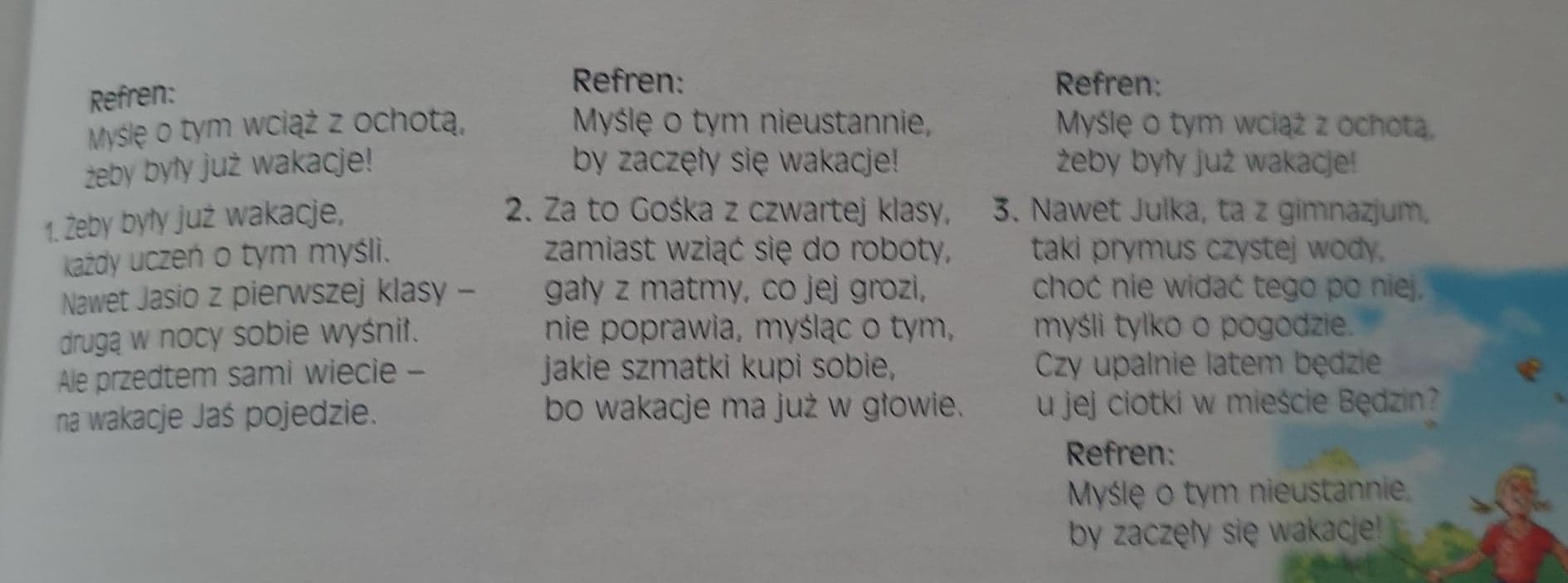 PolecenieNaucz się tekstu na pamięć i spróbuj zaśpiewać.